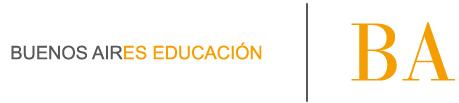 COMUNICACIÓN N° 31,  28 de mayo de 2015Sres/as  Inspectores/asSres/as  Directores/as                          de Educación Superior y  de Educación Superior, en el marco de la campaña propiciada por  de Cultura y Educación junto con el Instituto Cultural de : “Leer por el placer de leer”, convoca a los Institutos de Formación Docente a desarrollar en la semana del 8 al 12 de junio, distintos tipos de actividades fomentando la lectura.La propuesta consiste en desarrollar actividades en las que la escuela abre sus puertas para que padres, madres, abuelas, abuelos, hermanos, deportistas, narradoras de clubes de narradores, docentes jubiladas, etc., puedan compartir con nosotros la lectura.De tal modo, las instituciones formadoras articularán tareas con las escuelas asociadas y/u otras organizaciones con las que comparten espacios  culturales o de formación.A modo de sugerencia, mencionamos: *Rondas de lectura en las aulas, con Actores, Deportistas, Periodistas Locutores, docentes, Padres, Madres, Abuelas, Abuelos, Club de Narradores, Cies, etc.*Rondas de Lectura en el Patio.*Lectura Silenciosa.*Rondas de Lectura en Plazas cercanas a la escuela.*Lectura de Jóvenes en Radios Escolares, Radios Locales.*Lectura en casas de Cultura, en teatros, salas, clubes de narradores, en bibliotecas, hospitales, etc.*Uso de las redes sociales, subiendo audios de cuentos.De esta manera estaremos respondiendo al lema (tan cercano a nuestro oficio docente): #Leernosune Contando con vuestro compromiso en esta tarea formativa. Un saludo cordial           Prof. Marta Netto				     Prof. Andrea GattiDirectora de Educación Superior	          Directora Provincial de Educación Superior